Position Desired ________________________________________                       Date of Application __________________________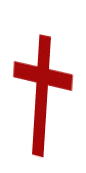                                                                                                                    Employment ApplicationWes  side                    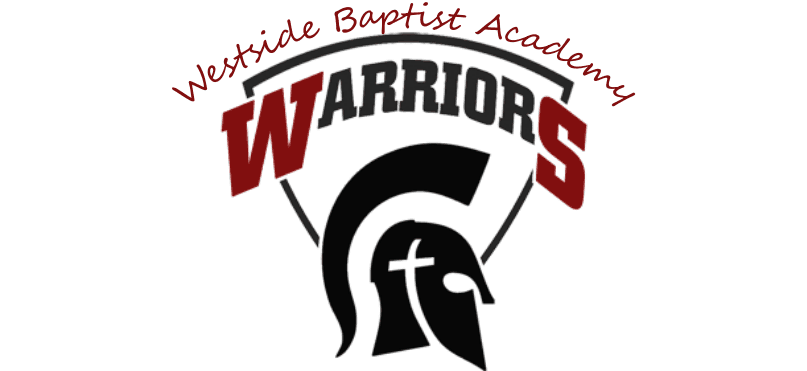 Westside Baptist Church & Academy3883 Lakes of Bridgewater Dr.Katy, TX 77449Office: (713) 467-2763  Fax :(713)464-4024www.mywestside.orgGENERAL INFORMATION    Name: ____________________________________________________________  SSN:  _________-__________-_________                                                                (Last)                               (First)                              (Middle)    Street Address: ______________________________ City: _________________ State: ___________ Zip: ______________    Male ____  Female ____       Race (Optional): ____________________  Telephone:  (             )________________________                                                                                                                             E-Mail:  __________________________________    Place of Birth: ______________________   ________________                   Date of Birth ______________________________                                                         (City)                                        (State)                                                                                           (Month / Day)    Church Affiliation: ___________________________________________    Grade or Subject you prefer to teach:  ________________________________________________                                                                                                            (1st Choice)                                                               ________________________________________________                                                                                                              (2nd Choice)    Are you a certified teacher:                 Yes ________   No _______________________________________________________                                                                                                                                                               (State of Certification)CERTIFICATION INFORMATION         State of Certification     Certificate Type     Certificate Number                                    Area (s) of Certification________________________________________________________________________________________________________________________________________________________________________________________________________________________                                         RECORD OF TEACHING EXPERIENCE                     SCHOOL DISTRICT          SCHOOL           GRADE(S)               # YEAR(S) Salary Salary                                                                                                         TAUGHT                 TAUGHT__Start    Final       ________________________________________________________________________________________________________       ________________________________________________________________________________________________________       ________________________________________________________________________________________________________ TOTAL YEARS TAUGHT ________________________COLLEGES OR UNIVERSISITES ATTENDED                   COLLEGE OR UNIVERSITY                      YEARS                       DEGREE                                                                                                                        ATTENDED              EARNED         _______________________________________________________________________________________________________         _______________________________________________________________________________________________________         _______________________________________________________________________________________________________         _______________________________________________________________________________________________________WORK EXPERIENCE OTHER THAN TEACHING                       EMPLOYER                           OCCUPATION    LOCATION/CITY    DATES                                                                                                                                                              EMPLOYED          _______________________________________________________________________________________________________         _______________________________________________________________________________________________________         _______________________________________________________________________________________________________         _______________________________________________________________________________________________________CO-CURRICULAR ACTIVITY EXPERIENCE (or interest)                    ACTIVITY / SPORT      DESCRIPTION OF YOUR INVOLVEMENT       # YEARS INVOLVED         _______________________________________________________________________________________________________         _______________________________________________________________________________________________________         _______________________________________________________________________________________________________         _______________________________________________________________________________________________________PROFESSIONAL REFERENCES                             NAME               WORK TELEPHONE         HOME TELEPHONE          RELATIONSHIP__         1.  _____________________________________________________________________________________________________         2.  _____________________________________________________________________________________________________         3.  _____________________________________________________________________________________________________Do you have personal assurance that you are a born-again believer?        Yes       No(Briefly share your testimony) ________________________________________________________________________________________________________________________________________________________________________________________________________________________________________________________________________________________________________________________________________________________________________________________________________________________________________________________________________________________________________________________________________________________________________________________________________________________________________________________________________________________________________________________________________________Do you regularly spend time in God’s Word and in prayer?     Yes       NoWhat is your position on Christian Music (in the church/and personal listening habits)?________________________________________________________________________________________________________________________________________________________________________________________________________________________________________________________________________________________________________________________________________________________________________________________________________________________________________________________________________________________________________________________________________________________________________________________________________________________________________________________________________________________________________________________________________________How would you describe your understanding of theology? (Arminian, Calvinistic, other)________________________________________________________________________________________________________________________________________________________________________________________________________________________________________________________________________________________________________________________________________________________________________________________________________________________________________________________________________________________________________________________________________________________________________________________________________________________________________________________________________________________________________________________________________________Are you a Baptist by conviction? _______   Please give a brief explanation as to what this means to you.                 ________________________________________________________________________________________________________________________________________________________________________________________________________________________________________________________________________________________________________________________________________________________________________Have you personally led a person to Christ?     Yes       NoDo you actively look to share the Gospel with others?     Yes       NoGive your views on personal witnessing and soulwinning:______________________________________________________________________________________________________________________________________________________________________________________________________________________________________________________________________________________________________________________________________________________________________________________________________________________________________________________________________________________________________________________________________________________________________________________________________________________________________________________Give your position on Christian Education (Homeschooling & Christian Schools):________________________________________________________________________________________________________________________________________________________________________________________________________________________________________________________________________________________________________________________________________________________________________________________________________________________________________________________________________________________________________________________________________________________________________________________________________________________________________________________________________________________________________________________________________________10.  Give your position the KJV issue:________________________________________________________________________________________________________________________________________________________________________________________________________________________________________________________________________________________________________________________________________________________________________________________________________________________________________________________________________________________________________________________________________________________________________________________________________________________________________________________________________________________________________________________________________________STATEMENT OF INTENTBriefly describe why you are seeking employment at Westside Baptist Academy.  This statement must be made in your own handwriting.______________________________________________________________________________________________________________________________________________________________________________________________________________________________________________________________________________________________________________________________________________________________________________________________________________________________________________________________________________APPLICANT’S CERTIFICATIONWestside Baptist Academy was founded on Christian principles and is operated by Christian staff members.  I understand that if hired, I will be expected to exemplify Jesus Christ in all that I do and say.  I agree to support and follow all policies of the board and administration, and I understand that failure to do so will result in disciplinary action.  Furthermore, I understand that all employees new to the WBA system are hired on probation for a period of one calendar year and must submit to a Criminal Background Check before employment is finalized.  By my signature hereon, I certify that I understand these policies and that all information provided on this application is true and correct to the best of my knowledge.  I further understand that willful misrepresentation of any information provided hereon is cause for immediate dismissal.  Upon signing this application, I agree to serving a minimum of (2) two years.Applicant’s Signature _________________________________________________________ Date ____________________________________PERSONAL LIFEDo you have any special health problems? Do you have any special medications or limitations?______________________________________________________________________________________________________________________________________________________________________________________________________________________________________________________________________________What are your hobbies?______________________________________________________________________________________________________________________________________________________________________________________________________________________________________________________________________________Do you have any debt?_______   If it is a significant amount, please explain. ______________________________________________________________________________________________________________________________________________________________________________________________________________________________________________________________________________Are you willing to do things outside of your “job description?” __________________________________________________________________________________________Other comments (anything that you think would help us to know you better). ________________________________________________________________________________________________________________________________________________________________________________________________________________________________________________________________________________________________________________________________________________________________________ATTACHMENT AND TRANSMITTAL INSTRUCTIONSPlease return this completed application to the School Office accompanied by the following attachments:          _____ A transcript from each institution attended             _____ A copy of your Social Security Card and                                                                                                                    Driver’s License          _____ A copy of your teaching certificate(s)                     _____ A recent picture for identification          _____ Other __________________________Westside Baptist Academy does not discriminate on the basis of race, color, national or ethnic origin regarding its policies, scholarship programs, educational offerings, athletic programs, or other school-sponsored actives.Wes  side                    Westside Baptist Church & Academy3883 Lakes of Bridgewater Dr.Katy, TX 77449Office: (713) 467-2763  Fax :(713)464-4024www.mywestside.orgCONSENT TO PERFORM CRIMINAL HISTORY BACKGROUND CHECKIN COMPLIANCE WITH THE FCRA(FAIR CREDIT REPORTING ACT)Date:  ____________________________________________________        ____________________________________________           ____________________________Last Name                                               First Name                                                                       Middle Initial                                                                                                                                         __________________________________________________________________________________________________________________Maiden and / or Other Last Names Used                                                                             ________________________________       ____________________________________________            ___________________________City                                                         County                                                                              State________________________________        ____________________________________________            ______________/___________          Date of Birth                                             Social Security Number                                                      Sex                     RaceI, ___________________________,   am an applicant for employment with application with_________________________        and have been advised that as a part of the application process, the employer conducts a criminal history background check.  I do hereby consent to the employer use of any information provided during the application process in performing the criminal history check.  The employer has informed me that I have the right to review and challenge any negative information that would        adversely impact a decision to offer employment.  In addition, I have been informed that I will have a reasonable opportunity toclear up any mistaken information reported within a reasonable time frame established within the sole discretion of the employer.  Under the Fair Credit Reporting Act, I have been advised that upon request I will be provided the name, address and telephone number of the reporting agency as well as the nature, substance and source of all  information.The following are my responses to questions about my criminal record history (if any) with descriptions to any question with a YES answer:Have you ever been convicted or plead guilty before a court of any federal, state, or municipal criminal offense?          (Excluding minor traffic violations)     YES     NOIf YES, please provide an explanation below:________________________________________________________________________________________________________________________________________________________________________________________________________________________________________________________________________________________________________________________Have you ever received deferred adjudication or similar disposition for any federal, state, or municipal criminal offense?               YES       NOIf YES, please provide an explanation below:________________________________________________________________________________________________________________________________________________________________________________________________________________________________________________________________________________________________________________________Have you ever received probation or community supervision for any federal, state, or municipal criminal offense?              YES       NOIf YES, please provide an explanation below:__________________________________________________________________________________________________________________________________________________________________________________________________________________Have you ever been convicted of any criminal offense in a country outside the jurisdiction of the United States?               YES       NO              If YES, please provide an explanation below:               ______________________________________________________________________________________________________               ______________________________________________________________________________________________________               _____________________________________________________________________________________________________As of the date of the authorization, do you have any pending criminal charges against you?               YES       NO               If YES, please provide an explanation below:                ______________________________________________________________________________________________________                ______________________________________________________________________________________________________                ______________________________________________________________________________________________________THIS SECTION IS TO BE USED TO LIST ALL COUNTIES AND STATES OF RESIDENCE SINCE AGE 18 OR HIGHSCHOOL GRADUATION.  YOU MUST BE SPECIFIC ABOUT DATES OF RESIDENCE.     CITY / TOWN                     COUNTY                                   STATE              Dates From To     ____________________     __________________________  ___________      _________________________________     ____________________     __________________________  ___________      _________________________________     ____________________     __________________________  ___________      _________________________________     ____________________     __________________________  ___________      _________________________________     ____________________     __________________________  ___________      _________________________________     ____________________     __________________________  ___________      _________________________________     ____________________     __________________________  ___________      _________________________________     ____________________     __________________________  ___________      _________________________________Have you ever been fingerprinted?_________     If so, where and why? __________________________________ ____________________________________________________________________________________________Are you willing to be fingerprinted as a prerequisite to being hired at WBA? ______________________________       I hereby certify that all information provided in this authorization is true, correct and complete.  I understand that If any information proves to be incorrect that grounds for the cancelling of any and all offers of employment will exist and may be used at the discretion of the employer. Signed this ____________________________  day of _______________________________________,  20____________ Applicant (Print Name) __________________________________________________ Applicant Signature __________________________________________________